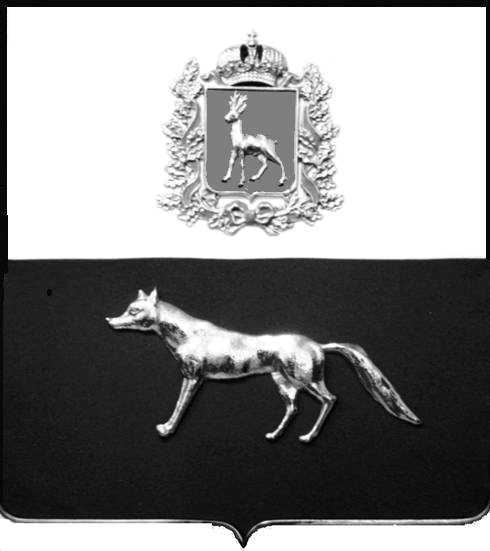 	ПРОЕКТВ соответствии с Федеральным законом от 06.10.2003 № 131-ФЗ                  «Об общих принципах организации местного самоуправления в Российской Федерации», с Федеральным Законом от 30.12.2020 №518-ФЗ «О внесении изменений в отдельные законодательные Российской Федерации», со статьёй 69.1 Федерального Закона от 13.07.2015 года №218-ФЗ «О государственной регистрации недвижимости», руководствуясь Уставом муниципального района Сергиевский, на основании акта осмотра объекта недвижимого имущества № 1 от 20.11.2023г. в 10ч.00 мин,Администрация муниципального района Сергиевский, П О С Т А Н О В Л Я ЕТ:1.В отношении ранее учтенного объекта недвижимостикадастровый  номер 63:31:1505003:164,Самарская область, Сергиевский район,с.Верхняя Орлянка, ул. Молодежная   д.5, кв.1выявлены правообладатели: гр. РФ Зайцева Ольга Александровна, 10.05.1953г.р. место рождения, с. Маршанка , Красноярского  района , Куйбышевской области паспорт гр. РФ серия 36 02 № 487710 выдан: Сергиевским РОВД Самарской области 07.08.2002г., код подразделения 630-046; СНИЛС: 013-145-412 91, адрес регистрации: Самарская область, Сергиевский район, с.Верхняя Орлянка, ул. Молодежная   д. 5, кв. 1;гр.РФ Зайцев Николай Иванович,15.12.1958 г.р. место рождения: с.Чебоксары ,Чистопольского района ,Татарской АССР ,паспорт гр.РФ серия 3607 №772633 выдан Отделением УФМС России по Самарской область в Сергиевском районе 16.01.2008г.,код подразделения 630-046,адрес регистрации: Самарская область, Сергиевский район, с.Верхняя Орлянка, ул. Молодежная   д. 5, кв.1.      гр.РФ Зайцев  Дмитрий Николаевич ,12.04.1983 г.р. место рождения: г.Куйбышев ,Куйбышевской области ,паспорт гр.РФ серия 3605 №317267 выдан  УВД Сергиевского района ,Самарской области 20.09.2005г.,код подразделения 632-046,адрес регистрации: Самарская область, Сергиевский район, с.Верхняя Орлянка, ул. Молодежная   д. 5, кв.1.       гр.РФ Писарева (Зайцева) Анастасия Николаевна,16.10.1989 г.р. место рождения: с.Верхняя Орлянка ,Сергиевского района. Куйбышевской области паспорт гр.РФ серия 3616 №258999 выдан Отделением УФМС России по Самарской область в Сергиевском районе 10.09.2016г.,код подразделения 630-046,адрес регистрации: Самарская область, Сергиевский район, п.Сургут, ул.Сургутская, д.84, 2.Право собственности подтверждается договором передачи квартир граждан, зарегистрированным главой администрации с. Верхняя Орлянка Сергиевского района Распоряжение №5от 12.09.1994 года. Регистрационное удостоверение бюро технической инвентаризации от 13.03.1996г.№ 112, инвентарное дело № 6 -112-56.3.Направить данное постановление в Управление Федеральной службы государственной регистрации, кадастра и картографии по Самарской области.4.Контроль за выполнением настоящего постановления оставляю за собой.Глава муниципального районаСергиевский                                                                                 А.И. ЕкамасовПроект решения  получил: _________________________              ______________________________[Подпись] 	                                                                [Ф. И. О.]Примечание: в течение тридцати дней со дня получения проекта решения выявленный правообладатель вправе направить возражения относительно сведений о правообладателе по адресу: 446523, Самарская область, Сергиевский район, с.Верхняя Орлянка, ул. Почтовая, д. 2 аО выявлении правообладателя ранее учтенного объекта недвижимости,жилого  помещения с кадастровым номером 63:31:1505003:164  по адресу: Самарская область, Сергиевский район,с.Верхняя Орлянка, ул. Молодежная, д.5, кв. 1